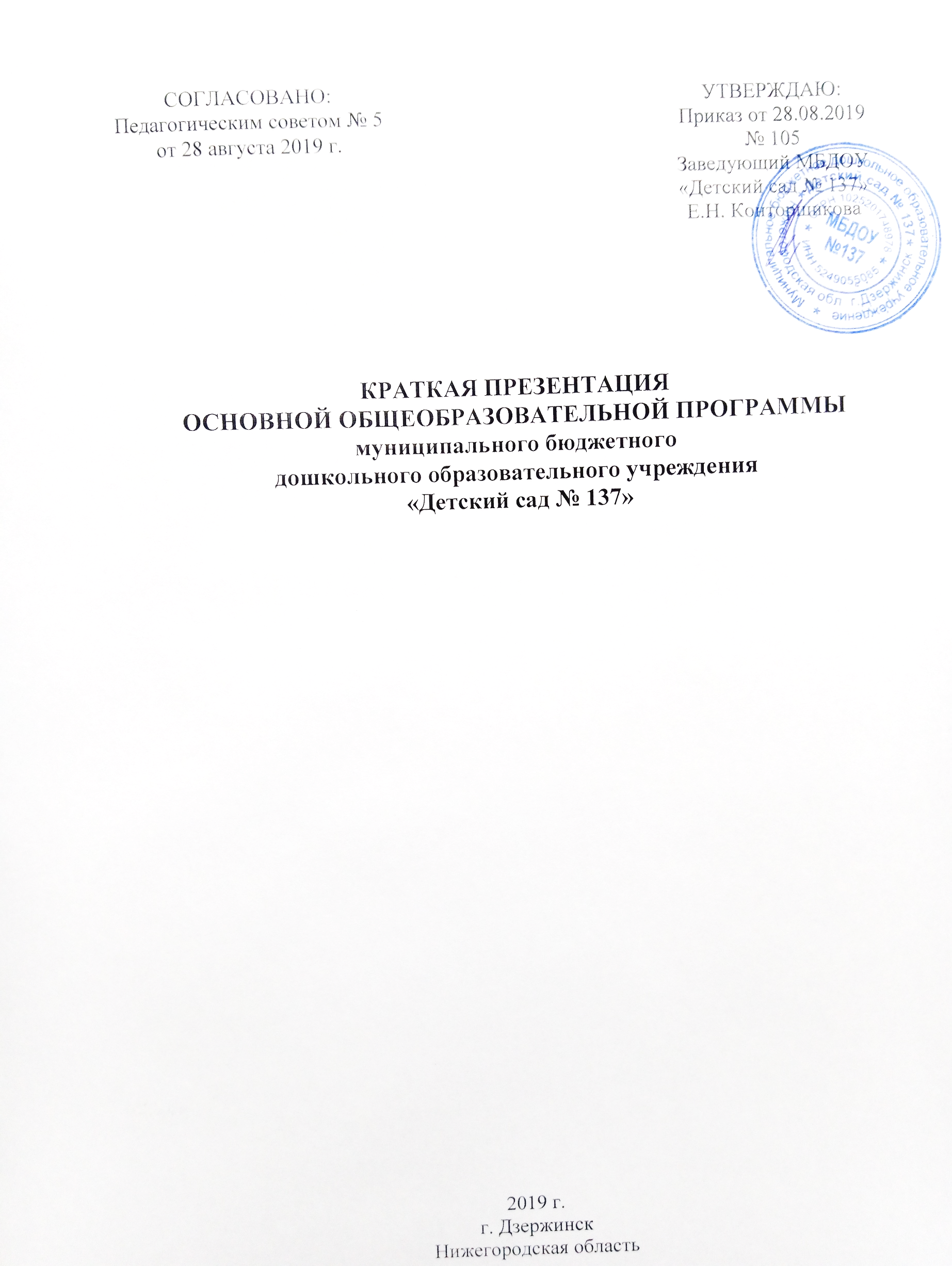 КРАТКАЯ ПРЕЗЕНТАЦИЯ ОСНОВНОЙ ОБРАЗОВАТЕЛЬНОЙ ПРОГРАММЫ ДОШКОЛЬНОГО ОБРАЗОВАНИЯмуниципального бюджетного дошкольного образовательного учреждения «Детский сад № 137»2019 г.г. ДзержинскНижегородская областьОбразовательная программа дошкольного образования Муниципального дошкольного образовательного учреждения «Детский сад № 137» (далее Программа) является нормативно-управленческим документом, определяющим содержательную и организационную составляющие образовательного процесса ДОУ.Программа реализуется на государственном языке Российской Федерации. Основными субъектами образовательных отношений являются дети, родители (лица их заменяющие), педагоги ДОУ.Программа направлена на формирование общей культуры детей от 1 года 6 месяцев до 7 лет, развитие их физических, интеллектуальных, нравственных, эстетических и личностных качеств, формирование предпосылок учебной деятельности, сохранение и укрепление здоровья детей по направлениям (далее – образовательным областям): социально-коммуникативному, познавательному, речевому, художественно-эстетическому и физическому развитию. Программа разработана в соответствии с: Конвенцией о правах ребенка, принятой резолюцией 44/25 Генеральной Ассамблеи от 20 ноября 1989 года;Федеральным законом Российской Федерации от 29.12.2012 № 273-ФЗ «Об образовании в Российской Федерации»; Федеральным законом Российской Федерации 24 июля 1998 г. № 124-ФЗ «Об основных гарантиях прав ребенка в Российской Федерации»;Федеральным государственным образовательным стандартом дошкольного образования (утвержденным Приказом Министерства образования и науки Российской Федерации от 17.10.2013 г. № 1155); Санитарно-эпидемиологическим требованиями к устройству, содержанию и организации режима работы дошкольных образовательных организаций», утвержденными постановлением Главного государственного санитарного врача Российской Федерации от 15 мая 2013 года № 26 «Об утверждении СанПиН» 2.4.3049-13.Программа разработана с учетом Примерной основной образовательной програмы дошкольного образования (Одобрена решением федерального учебно-методического объединения по общему образованию, протокол от 20.05.2015г. № 2/15), обязательная часть программы разработана на основе комплексной образовательной программы дошкольного образования «Детство» / Под ред.: Т.И. Бабаева, А.Г. Гогоберидзе, О.В. Солнцева и др. - СПб.: ООО «Издательство «Детство-Пресс», 2016 г.; комплексной образовательной программы дошкольного образования для детей раннего возраста «Первые шаги» Е.О. Смирновой, Л.Н. Галигузовой, С.Ю. Мещеряковой. – М.: «Русское слово», 2019 г.; программы адаптационно-развивающих занятий для детей 2-4 лет «Паровозик из Ромашково» А.Ю. Кремляковой. СПб.: «Детство-Пресс», 2013 г.; программы интеллектуального, эмоционального и волевого развития детей Н.Ю. Куражевой, Н.В. Вараевой, А.С. Тузаевой, И.А. Козловой «Цветик-семицветик». - СПб-М.: «Речь», ТЦ «Сфера», 2016 Часть, формируемая участниками образовательных отношений, разработана с учетом образовательных потребностей, интересов и мотивов родителей (законных представителей) на основе учебно-методического пособия по основам безопасности жизнедеятельности детей старшего дошкольного возраста Н.Н. Авдеевой, О.Л. Князевой, Р.Б. Стеркиной «Безопасность», 2019 г.Основными участниками воспитательно-образовательного процесса являются дети, родители (лица их заменяющие), педагоги ДОУ.Программа реализуется на государственном языке Российской Федерации.Программа направлена на формирование общей культуры детей от 1,5 до 7 лет, развитие физических, интеллектуальных, нравственных, эстетических и личностных качеств, формирование предпосылок учебной деятельности, сохранение и укрепление здоровья детей по образовательным областям: физическому, социально-коммуникативному, познавательному, речевому и художественно-эстетическому развитию. Содержание Программы учитывает также возрастные и индивидуальные особенности контингента детей, воспитывающихся в образовательном учреждении. Все группы однородны по возрастному составу детей: Группа раннего возраста – 1,5-2 годаПервая младшая группа – 2-3 года Вторая младшая группа – 3-4 года Средняя группа – 4-5 лет Старшая группа – 5-6 лет Подготовительная к школе группа – 6-7 летПрограмма включает в себя 3 раздела: Целевой раздел включает в себя пояснительную записку и планируемые результаты освоения программы. Результаты освоения образовательной программы представлены в виде целевых ориентиров дошкольного образования, которые представляют собой социально-нормативные возрастные характеристики возможных достижений ребёнка на этапе завершения уровня дошкольного образования.Содержательный раздел представляет общее содержание Программы, обеспечивающее полноценное развитие личности детей. Организационный раздел содержит описание материально-технического обеспечения Программы, включает распорядок и режим дня, особенности организации предметно-пространственной среды.Содержание программы направлено на обеспечение развития личности, мотивации и способностей детей в различных видах деятельности и совокупность образовательных областей, которые обеспечивают разностороннее развитие детей с учетом их возрастных и индивидуальных особенностей по основным пяти направлениям:Конкретное содержание указанных образовательных областей определяется целями и задачами Программы.Содержание программы реализуется во всех видах детской деятельности: 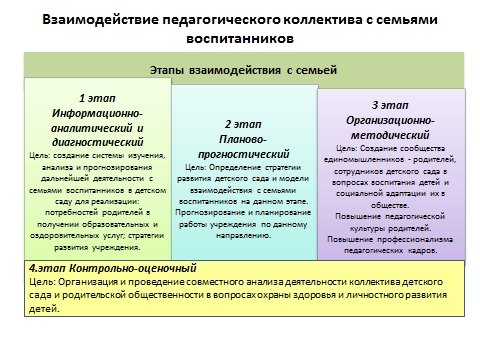 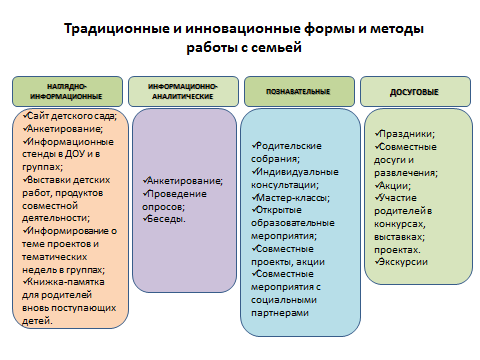 Результатом реализации Программы должна стать готовность ребенка к дальнейшему всестороннему развитию, психологическая готовность к школьному обучению, будет заложена основа патриотического и гражданского воспитания, сформировано умение заботиться о своем здоровье и понимать важность здорового образа жизни. Формирование предпосылок учебной деятельности — один из планируемых итоговых результатов освоения Программы.